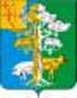 АДМИНИСТРАЦИЯ ФИЛИППОВСКОГО СЕЛЬСКОГО ПОСЕЛЕНИЯКИРОВО-ЧЕПЕЦКОГО РАЙОНА КИРОВСКОЙ ОБЛАСТИПОСТАНОВЛЕНИЕ        21.10.2021                                                                                                      №56с. ФилипповоО назначении публичных слушаний по вопросу предоставления разрешения на условно разрешенный вид использования в отношении земельных участков с условными номерами 43:12:091104:ЗУ1, 43:12:091104:ЗУ2	В соответствии со статьей 39 Градостроительного кодекса Российской Федерации, статьей 28 Федерального закона от 06.10.2003 № 131-ФЗ «Об общих принципах организации местного самоуправления в Российской Федерации», частью 2.2 Правил землепользования и застройки муниципального образования Филипповское сельское поселение, утвержденных постановлением администрации Филипповского сельского поселения от 29.09.2021 № 46, Уставом Филипповского сельского поселения ПОСТАНОВЛЯЮ:	1. Назначить проведение публичных слушаний с 02.11.2021 по 03.12.2021 по следующим вопросам:		1.1. Предоставление разрешения на условно разрешенный вид использования «объекты гаражного назначения» в отношении земельного участка площадью 100 кв.м. с условным номером 43:12:091104:ЗУ1,             расположенного по адресу: Кировская область, Кирово-Чепецкий район, с.Филиппово, ул.Заева, находящегося в границе территориальной зоны застройки малоэтажными  жилыми  домами (Ж-2);	1.2. Предоставление разрешения на условно разрешенный вид использования «объекты гаражного назначения» в отношении земельного участка площадью 100 кв.м. с условным номером 43:12:091104:ЗУ2,             расположенного по адресу: Кировская область, Кирово-Чепецкий район, с.Филиппово, ул.Заева, находящегося в границе территориальной зоны застройки малоэтажными  жилыми  домами (Ж-2).		2. 	Направить сообщение о проведении публичных слушаний по вопросу предоставления разрешения на условно разрешенный вид использования правообладателям земельных участков, имеющих общие границы с земельным участком, применительно к которому запрашивается данное разрешение, правообладателям объектов капитального строительства, расположенных на земельных участках, имеющих общие границы с земельным участком, применительно к которому запрашивается данное разрешение.		3. Определить местом сбора предложений и замечаний всех заинтересованных лиц по вопросу предоставления разрешения на условно разрешенный вид использования, для включения их в протокол публичных слушаний, администрацию Филипповского сельского поселения Кирово- Чепецкого района Кировской области ( с.Филиппово, ул. М.Злобина, д.7а, тел.(83361)77-1-19).	4. Провести в здании администрации Филипповского сельского поселения Кирово-Чепецкого района Кировской области (с.Филиппово, ул.М.Злобина, д.7а) обсуждение вопроса предоставления разрешения на условно разрешенный вид использования. Время проведения обсуждения публичных слушаний – 03.12.2021 в 15-00. Ответственный за проведение публичных слушаний – глава администрации Филипповского сельского поселения Козьминых А.А.		5. Настоящее постановление опубликовать в Информационном бюллетене и на официальном сайте Филипповского сельского поселения.	6.	Не позднее 06.12.2021 опубликовать результаты публичных слушаний.     7. Настоящее постановление вступает в силу со дня его опубликования.         Глава администрации         Филипповского сельского поселения         Кирово-Чепецкого района         Кировской области      А.А.Козьминых                                                                ПриложениеУТВЕРЖДЕНпостановлениемадминистрации Филипповского сельского поселенияот 01.11.2021 № 56ПОРЯДОКучета предложений по вопросу разрешения на условно               разрешенный        вид использования земельных участковНастоящий Порядок устанавливает порядок учета предложений граждан по вопросу разрешения на условно разрешенный вид использования земельных участков.Предложения (или обоснованные возражения) по вопросу разрешения на условно разрешенный вид использования земельных участков Филипповского сельского поселения могут вноситься гражданами, постоянно проживающими на территории Филипповского сельского поселения Кирово-Чепецкого района Кировской области и обладающими активным избирательным правом.Гражданин (группа граждан) оформляет предложения по вопросу разрешения на условно разрешенный вид использования земельных участков по форме согласно приложению №1 и направляет их в администрацию Филипповского сельского поселения с приложением сведений по форме согласно приложению №2.Администрация сельского поселения принимает предложения (или обоснованные возражения) по вопросу разрешения на условно разрешенный вид использования земельных участков Чепецкого сельского поселения до 03.12.2021 года по адресу: с. Филиппово ул. М.Злобина, д.7а, администрация сельского поселения (тел: 77-119), в письменном виде по электронной и обычной почте, а также иными способами.Приложение №1к Порядку учета предложений по проекту разрешения на условно разрешенный вид использования земельных участковПредложенияпо вопросу	разрешения на условно разрешенный вид использования земельных участковПодпись гражданина (граждан)Приложение №2к Порядку учета предложений по проекту разрешения на условно разрешенный вид использования земельных участковСведения о гражданине,внесшем предложения по вопросу	разрешения на условно разрешенный вид использования земельных участков*Подпись гражданина* если предложение вносится группой граждан, сведения указываются на каждого№ п/пПункт, подпунктТекст проекта решенияТекст поправкиТекст проекта решения сучетом поправкиКем внесена поправка1.Фамилия, имя, отчество гражданина, внесшего предложенияДомашний адрес, телефонДанные о документе,удостоверяющем личностьМесто работы (учебы)